Прощай лето.Вот и пролетело наше долгожданное разноцветное лето! Оно было насыщено яркими красками, множеством интересных игр и позитивным настроением. Мы с ребятами прогулялись по тропинке леса и посмотрели, как меняется природа в последние летние дни.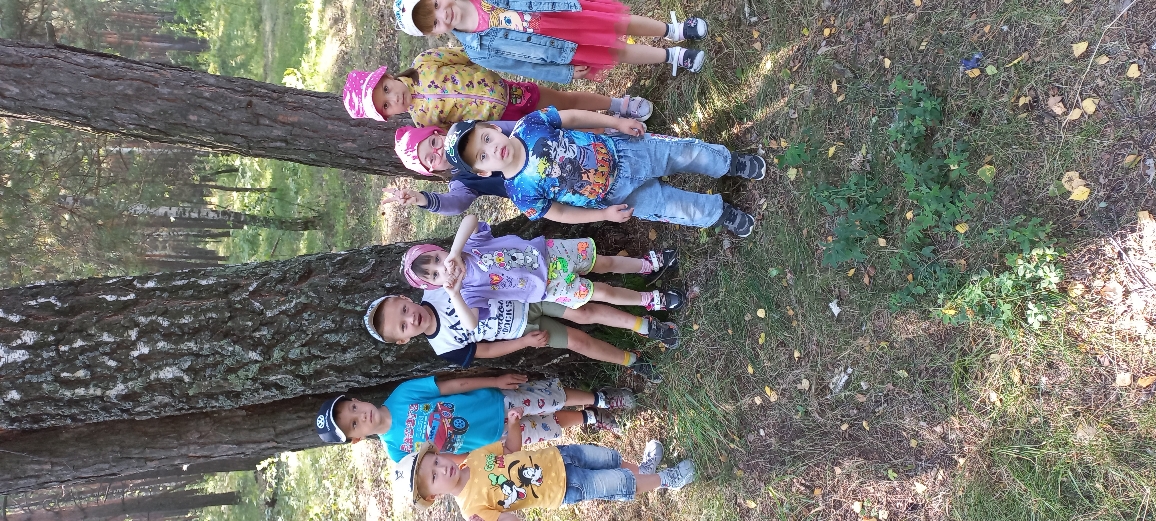                                              Воспитатель старшей группы «Смешарики» Жемурзинова Наталья Александровна.